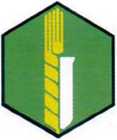 Kupní smlouvakterou níže uvedeného dne uzavírají'.Výzkumný ústav rostlinné výroby, v.v.i.se sídlem Drnovská 507/73, 161 06 Praha 6 - Ruzyně IČ: 00027006 DIČ: CZ00027006zapsaná v rejstříku veřejných výzkumných institucí vedeném Ministerstvem školství ČR zastoupena Ing. Jibanem Kumarem, PhD., ředitelemna straně jedné (dále jen „kupující")aNetrixOne s.r.o.se sídlem U svobodárny 1070/9, 190 00 Praha 9 - Libeň IČ: 28804686 DIČ: CZ28804686zapsaná v obchodním rejstříku pod spisovou značkou C 225690 vedenou u Městského soudu v Prazejednající: Bc. Tomáš Janata, jednatel společnostibankovní spojení: č. účtu 2570718339/0800, Česká spořitelna a.s.kontaktní osoba: Bc. Tomáš Janatakontaktní spojení (telefon, e-mail): +420 731 583 081, ianata@nxl.cz na straně druhé (dále jen „prodávající")PreambuleTato smlouva je uzavřena k realizaci objednatelem vyhlášené veřejné zakázky s názvem: Dodávka hyperspektrální kamery pro VÚRV, v.v.i. Praha(dále jen „veřejná zakázka”).I.Předmět koupěProdávající je vlastníkem movité věci - hyperspektrální kamery, jejíž podrobná specifikace je uvedena v nabídce prodávajícího, která tvoří přílohu č. 2 této smlouvy.Prodávající prohlašuje, že předmět koupě je nový, nepoužitý a prostý jakýchkoliv vad, a splňuje veškeré požadavky a rozsah stanovený v zadávací dokumentaci veřejné zakázky, která tvoří přílohu č. 1 této smlouvy (dále jen „zadávací dokumentace").Prodávající prohlašuje, že předmět koupě má veškeré vlastnosti obsažené v nabídce prodávajícího učiněné v rámci veřejné zakázky, která tvoří přílohu č. 2 této smlouvy (dále jen „nabídka").Prodávající prodává kupujícímu předmět koupě, kupující jej do svého vlastnictví přijímá a zavazuje se za něj zaplatit prodávajícímu kupní cenu ve výši a za podmínek stanovených dále touto smlouvou.Vlastnictví k předmětu koupě přechází na kupujícího okamžikem převzetí v místě plnění.Zároveň prodávající převádí či uděluje kupujícímu veškerá práva, která jsou potřebná pro neomezené a nerušené užívání předmětu koupě (software, jiné licence).III.Termín, místo a způsob plněníProdávající se zavazuje předmět koupě dodat a předat kupujícímu nejpozději do 3 měsíců ode dne podpisu této smlouvy, provést integraci do systému dronu nejpozději do 1 měsíce od dodání předmětu koupě.Prodávající se zavazuje dodat a plně zprovoznit předmět koupě na kupujícím určeném místě v areálu kupujícího:• areál Výzkumného ústavu rostlinné výroby, v.v.i., Praha - Ruzyně na adrese Drnovská 507/73, Praha 6 - Ruzyně,kontaktní osoba:	Ing. Jan Lukáš, Ph.D.tel.: +420 702 087 630 email: lukas@vurv.czProdávající se zavazuje informovat příslušnou kontaktní osobu kupujícího o přesném termínu předání zboží nejméně 5 pracovních dnů před termínem dodávky.Prodávající se zavazuje v místě dodávky:dodat předmět koupě, uvést jej do provozu v místě předání a provést zkušební provoz v přítomnosti kontaktní osoby kupujícího;předat kupujícímu veškeré doklady o provedení předepsaných zkoušek, atestech, certifikáty, prohlášení o shodě, návody, manuály a další dokumenty potřebné pro provoz předmětu koupě v listinné i elektronické formě, a to v českém jazyce;Kupující není povinen převzít předmět koupě nebo kteroukoliv jeho část, v případě, že jakkoli neodpovídá sjednanému předmětu koupě.IV.Kupní cenaZa veškeré dodávky a služby dle této smlouvy se kupující zavazuje uhradit prodávajícímu celkovou kupní cenu ve výši1 652 OOO,- Kč bez DPHDPH 21% je 346 920,- Kč celkem včetně DPH 1 998 920,- Kč.Kupní cena je splatná ve dvou částkách, a to:1. částka za dodávku předmětu plnění ve výši:1 404 OOO,- Kč bez DPHDPH 21% je 294 840,- Kčcelkem včetně DPH 1 698 840,- Kčpo předání předmětu plnění kupujícímu na základě předávacího protokolu.2. částka za integraci do systému dronu ve výši:248 OOO,- Kč bez DPH DPH 21% je 52 080,- Kč celkem včetně DPH 300 080,- Kčpo provedení plné integrace a po provedení zkušebního provozu za přítomnosti pracovníka kupujícího.Faktury jsou splatné ve lhůtě 30 dnů od doručení bezvadných faktur kupujícímu. Nedílnou součástí faktur musí být kupujícím potvrzené dodací listy k předmětu koupě a protokol o provedení integrace do systému dronu.Faktury se považují za uhrazené okamžikem odepsání fakturovaných částek z účtu kupujícího ve prospěch účtu dle faktur.Kupující nebude poskytovat prodávajícímu zálohy.V.Záruka a servisProdávající na předmět prodeje poskytuje záruku v délce 12 měsíců ode dne převzetí poslední části předmětu koupě kupujícím.Prodávající se zavazuje odstranit jakékoliv záruční vady ve lhůtě 3 pracovních dnů od nahlášení vady. Kupující má právo na náhradu nutných nákladů, které mu vznikly v souvislosti s uplatněním práv z vad.Prodávající se zavazuje poskytovat po dobu trvání záruky plný servis předmětu koupě - zejména provádění příslušných revizí a kontrol dle platných předpisů a doporučení výrobce, a to bezplatně.Reklamace a oznámení vad může kupující uplatňovat také na emailu kontaktní osoby prodávajícího:Kontaktní osoba: Bc. Tomáš Janata Email: ianata@nxl.czProdávající se zavazuje zajistit dostupnost autorizovaného servisu po dobu životnosti předmětu koupě, nejméně však 5 let.VI.Sankce a odstoupení od smlouvyV případě prodlení prodávajícího s jakýmkoliv plněním dle této smlouvy, je prodávající povinen zaplatit kupujícímu smluvní pokutu ve výši 1 000 Kč za každý započatý den prodlení. Zaplacení smluvní pokuty nemá vliv na rozsah povinnosti nahradit vzniklou škodu.Od této smlouvy je možno odstoupit pouze z důvodů v této smlouvě uvedených.Kupující je oprávněn od této smlouvy odstoupit z důvodů uvedených v zákoně a vedle těchto důvodů také v případě:zahájení insolvenčního řízení proti prodávajícímu;porušení povinnosti dle této smlouvy, které nebude odstraněno ani ve lhůtě 14 dnů od písemného upozornění na porušení;prodávající v rámci výběrového řízení veřejné zakázky uvedl nepravdivou informaci;předmět koupě nebude během záruční doby způsobilý k užívání po dobu delší než 30 kalendářních dnů.VII.Závěrečná ustanoveníTato smlouva nabývá platnosti okamžikem jejího podpisu poslední smluvní stranou a účinnosti okamžikem zveřejnění v Registru smluv. Zveřejnění v registru smluv zajistí kupující.Přijetí této smlouvy kteroukoliv stranou s výhradou, dodatkem nebo odchylkou, není přijetím smlouvy, ani pokud se podstatně nemění podmínky smlouvy.Tato smlouva se řídí českým právním řádem. Případné spory z této smlouvy mají být rozhodovány obecnými soudy České republiky, přičemž místně příslušný je obecný soud dle sídla kupujícího.Strany sjednávají zákaz postoupení smlouvy.Prodávající nese nebezpečí změny okolností na své straně.Tato smlouva je úplným ujednáním o předmětu smlouvy a o všech náležitostech, které strany mínily smluvně upravit. Žádný projev stran při sjednávání této smlouvy a neobsažený v této nebo jiné písemné smlouvě nemá zakládat závazek kterékoliv ze stran.Strany vylučují, aby vedle výslovných ustanovení smlouvy, byly práva a povinnosti dovozovány z dosavadní či budoucí praxe mezi stranami nebo ze zvyklostí ať obecných nebo odvětvových.Prodávající potvrzuje, že je podnikatel a uzavírá tuto smlouvu v rámci svého podnikání. Na práva a povinnosti z této smlouvy se neužijí ustanovení §1793 a 1796 občanského zákoníku. Obě strany prohlašují, že práva a povinnosti přijaté touto smlouvou jsou a budou přiměřené jejich hospodářské situaci.Nevymahatelnost nebo neplatnost kteréhokoli ustanovení této smlouvy neovlivní vymahatelnost nebo platnost této smlouvy jako celku, vyjma těch případů, kdy takové nevymahatelné nebo neplatné ustanovení nelze vyčlenit z této smlouvy, aniž by tím pozbyla platnosti. Smluvní strany se pro takový případ zavazují vynaložit v dobré víře veškeré úsilí na nahrazení takového neplatného nebo nevymahatelného ustanovení vymahatelným a platným ustanovením, jehož účel v nejvyšší možné míře odpovídá účelu původního ustanovení a cílům této smlouvy.Tato smlouva může být měněna nebo rušena pouze číslovanými dodatky uzavřenými oběmi smluvními stranami v písemné formě, pod sankcí neplatnosti jiných forem ujednání. Za písemnou formu pro změnu smlouvy se nepovažuje výměna elektronických zpráv.Nedílnou součástí této smlouvy je:příloha č. 1 - zadávací dokumentace veřejné zakázkypříloha č. 2 - nabídka prodávajícího (technická specifikace)Tato smlouva je sepsána ve čtyřech vyhotoveních, přičemž každá smluvní strana obdrží dvě vyhotovení.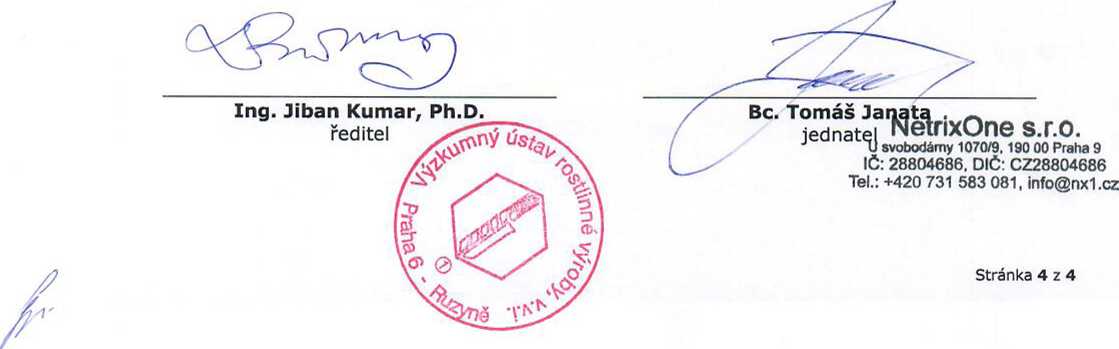 Příloha č. 5 k zadávací dokumentaci Dodávka hyperspektrálni kamery pro VÚRV, v.v.i. Praha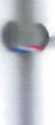 *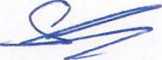 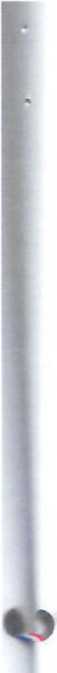 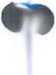 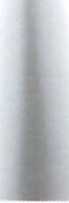 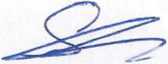 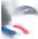 ■BCAPTTULACE NM1MOVÉ CEKYrPozn.:Nabídková cena musí obsahovat veškeré náklady na provedení dodávky, tj. I vedlejší náklady, jejichž vynaložení účastníci předpokládají při plnění této veřejné zakázky jako např. doprava, odvoz a likvidace obalů, vynesení zboží do určených prostor, a pod.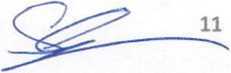 MosaicMill now provides Rikola HS camera, the worlďs smallestand most lightweight hyperspectral frame camera for both UAVs and manned platforms. This novel sensor creates 2D spectral information in VIS-VNIR spectral range with single exposure and enables mosaickingwith photogrammetric software. Rikola HS camera provides reál response in each pixel without interpolation. Sensor has been tested with wide variety of platforms, and is especially suitable for agriculture, forestry and water research.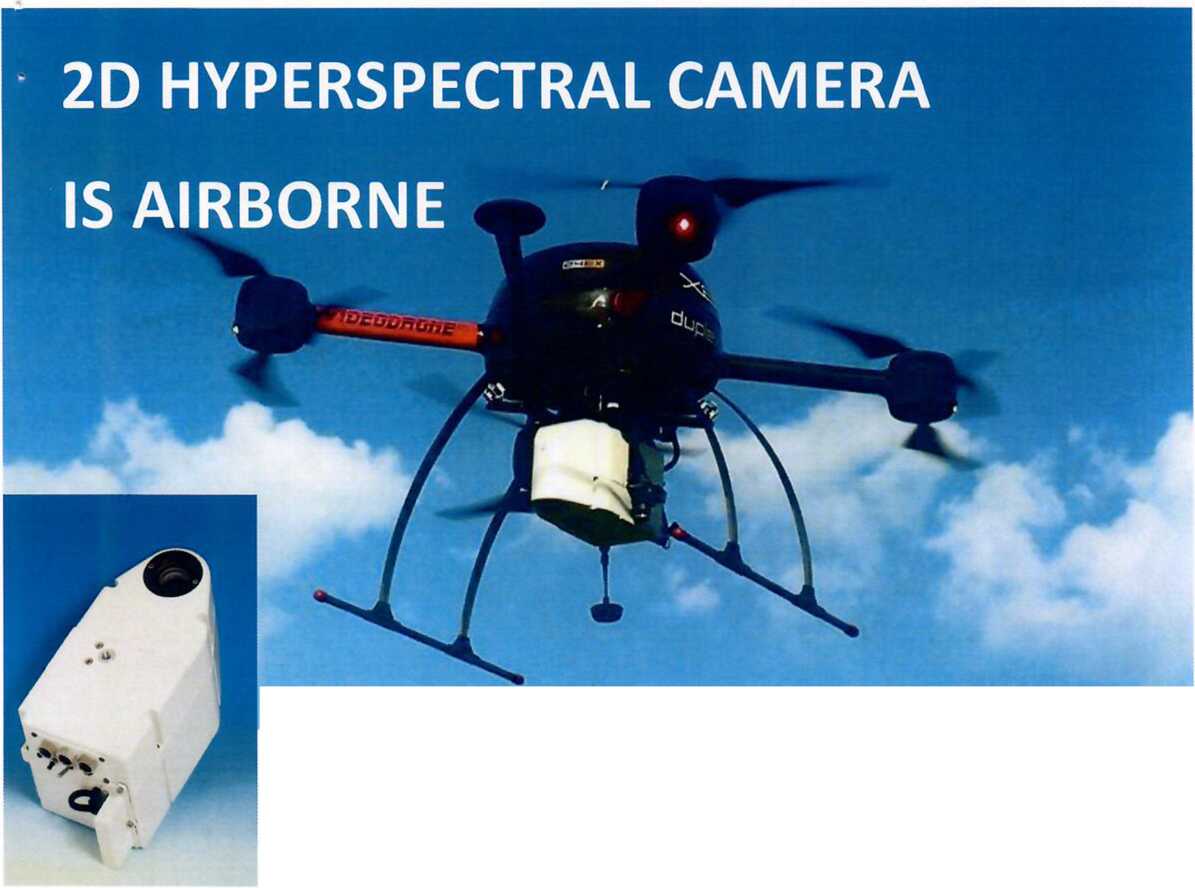 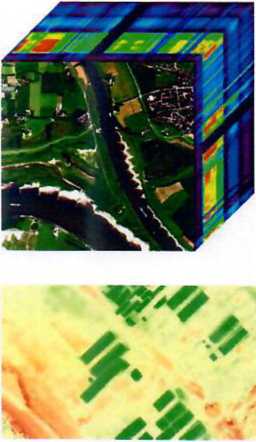 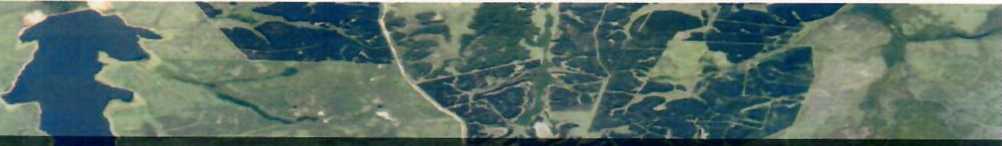 MosaicMillItem number; marks, numbers, number and kind of packages; description of goodsHyperspectral camera and peripherals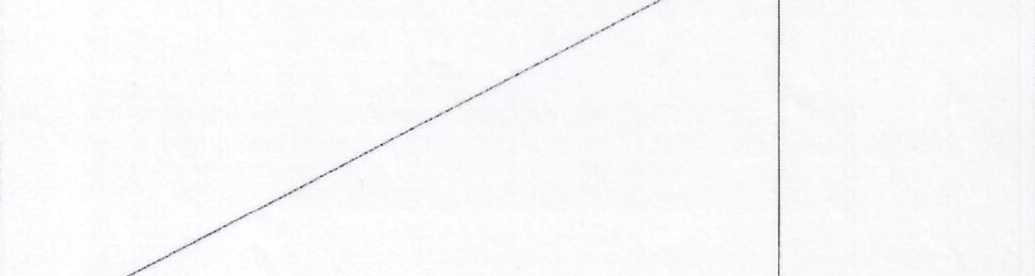 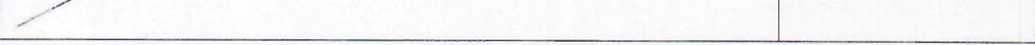 0 k -10- 2017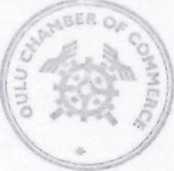 CHAM5ER OF COVMERC '
OULUPlače and dáte of issua; name, signatuře and stamp of competent authority Lieu et dáte de délivrance; désignation, signatuře et cachet de 1’autorité compétente Lugar y fecha de expedición; designación, firma y selio de la autoridad competente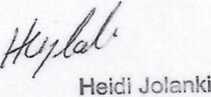 o minimální záruční doba12 měskú12 měskúo servis v záruční době (plné servisní pokryti všech náhradních dílů), provádění příslušných revtzi a kontrol dle platných norem a dopo«učer* výrobceANOANOo pojištění spojené s dodávkou, veškeré pog*att» spojené s dovozem zboží, do, dané dovezr* a vývozní přirážky, licenční a vešker* 8atš> poplatky spojené s dodávkou zboží až do «enc předání v místě plnění•NOANOo minimální reakční doba (telefon, e-mart) lerwa v pracovní dnyANOo příjezd servisního technika od naMašs* wnc»>•NOsamostatné DPHcena cekemks(Kč bez DPH)DPHsamostatné DPH(Kč včetně DPH)i. vis-vm*1404 000,-21 %294 840,-1 698 840,-1404 000,-21 %294 840,-1 698 840,-2. Integrace kamery na dron Kingflsher (výrobce Robodrone, r. v. 2016)1248 000,-21 Vo52 080,-300 080,-CelkemCelkem1 652 OOO,-21 %346 920,-1 998 920,-Spectral rangedefault 500 - 900 nm, other ranges 400 - 700,450 - 800, 550 - 950 nmSpectral resolution10 nm, FWHMSpectral step1 nmNumber of channelsmaximum of 50 bands with CF memory, 380 bands in laboratorySensor1010 * 1010 pixels for each band, CMOS, 5.5 * 5.5 microns / pixelDynamic range12 bitsF0V37 degreesF-number~2.8Exposure timeintergration time 5-15 ms/band, 30 bands/s (1010*648 pixels)Power consumption5.3 w average, 10.5 w momentarilyOperational voltage7 - 9 V, 7.5 V recommendedWeight720 g, without battery, GPS and irradiance sensorDimensions77 * 89.5 * 172.7 mm including connectors